Квиз из књижевностиУ ком наслову нема митолошких бића?а)„Вила зида град”	б)„Аждаја и царев син”в)„Војевао Бели Виде, коледо”	г)„Еро с онога свијета”У једној од наведених песама појављује се вила. Која је то песма?а)„Женидба краља Вукашина”	б)„Женидба Душанова”в)„Зидање Скадра”	г)„Урош и Мрњавчевићи”Само један стих није пример за контраст. Пронађите га.а)„Краље гради, вила обаљује.”	б)„Сан је лажа, а бог је истина.”в)„Ћути д’јете, ништа не бесједи.”	г)„Краљ га куне, цар га благосиља.”Ако се у једној народној новели девојка показала паметнијом, мудријом од цара, она је њега:а) преварила;	б) надмудрила;в) обманула;	г) надиграла.Откријте загонетни лик.Овај јунак креће на пут.Треба да се суочи са страшном немани.Околина сумња у то да ће он моћи да победи чудовиште.Јунак је лик и ауторске и народне књижевности.По једној особини, његова другарица би могла бити Палчица.Песник Војислав Илић користи епитете и ономатопеју у стиху„Оштар мраз спалио зелено лисје” да би:а) указао на супротност између пролећа и зиме;б) истакао да се у зиму на селу можете грејати лишћем; в) осликао снагу и моћ мраза који је оковао природу;г) представио нешто немогуће – мраз не може да спали лисје.У следећем низу слова пронађите појам који није карактеристичан за бајку. ФАНТАСТИКАЗМАЈНАРАВОУЧЕНИЈЕАЛАНАРОДНАВИЛАЏокер питањеДекодирајте следећу реченицу и добићете назив једне стилске фигуре.8.Решите ребус.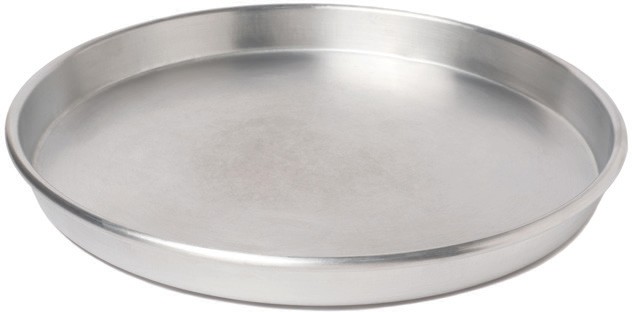 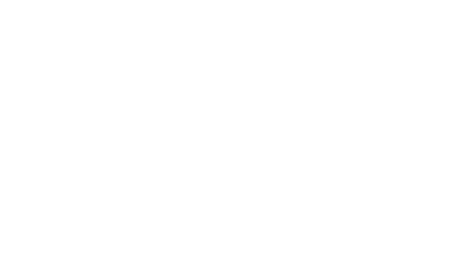 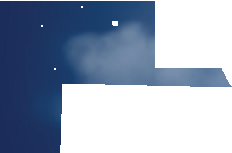 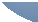 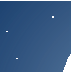 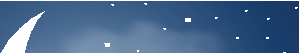 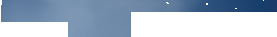 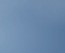 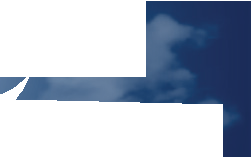 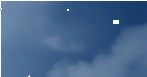 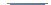 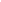 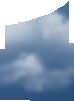 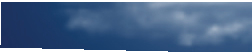 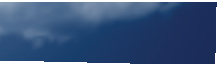 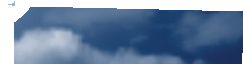 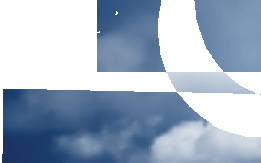 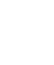 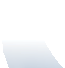 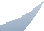 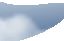 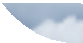 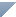 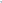 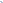 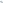 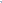 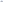 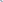 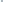 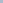 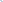 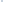 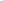 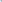 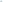 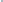 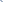 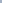 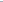 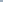 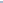 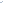 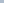 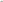 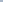 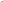 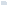 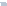 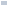 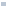 9. Које име повезује„Поход на Мјесец” и„Певам дању, певам ноћу”? а) Јанко	б) Марко	в) Бранко	г) Ранко10.Од следећих испреметаних слогова направите име једног писца и његове приповетке. ВАН-ЛО-МИ ШИЋ-ГЛИ„ВА-ПР ЗДА-БРА”11. Решите асоцијацију.Којетонапрамцу?1807481093692115810829483709АБВГправилопозориштеступити на...ставити у...наредбаулогапозорницаинтерпункцијаза употребуглавнипризорматематикарецептаудицијазавесаугласта